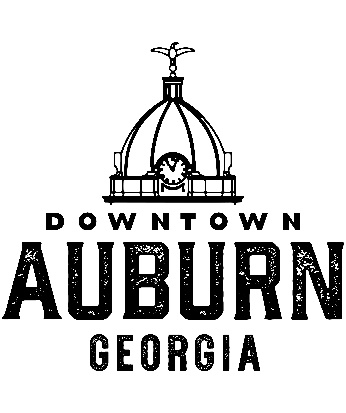 Minutes
April 2, 20246:15 PM
Auburn Public Library24 5th STDDA Members Present: B. Outwater, T. Parks, C. Whitehead. T. Nix, S. Long, M, BrownCity Officials/Staff: R Roquemore, J, Bradley, S. Waters CALL TO ORDERCalled to Order by B. Outwater – 6:17pmOLD BUSINESSApproval of Minutes: March 5, 2024Motion to approve Minutes for March 5, 2024 MeetingT. Parks	Yes (2nd Motion)C. Whitehead	YesT. Nix		Yes (1st Motion)S. Long		YesM. Brown	Not PresentNEW BUSINESSPresentation: Parkside PartnersWas presented a Resume of projects completed by the company. No Specific details about The City of AuburnPoole Building/Old PD conversationTold S. Waters to move forward in getting information from Parkside Partners. Should have more information for the May DDA Meeting.Main Street ReportCommunity Yard Sale to be held on 4/20/24.Car Show keeps getting a good turnout of cars and on lookers every month.GA Cities Week is April 22, 2024Auburn Municipal Building Ribbon Cutting 4/26/24 at 2:00pmWhistlestop Shop updateAll Shops Paid up.Hue Graphics 2 Months behind.Shop 1 vacancyDDA Choices to rent Shop 1Sparkling MermaidBrow GirlAlma EarthANNOUNCEMENTSNext Meeting – May 7, 2024ADJOURNAction Taken - Motion to AdjournT. Parks	YesC. Whitehead	Yes (2nd Motion)T. Nix		Yes (1st Motion)S. Long		YesM. Brown	YesRespectfully submitted 5/7/2024				Attest____________________________				______________________________Cameron Whitehead						Bel OutwaterSecretary							Chair